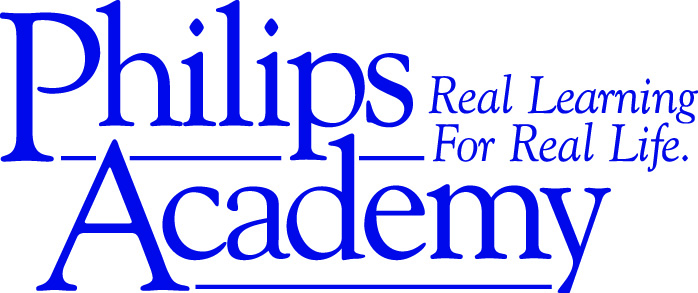 DEVELOPMENT DIRECTOROrganization: Philips AcademyLocation: 3115 Providence Road, Charlotte, NC 28211Founded: 2005Reports to: Executive DirectorThe Role:  Part-Time Development DirectorThe Development Director will be responsible for executing Philips Academy’s fund development strategy in partnership with the Executive Director.  Philips Academy’s budget has grown from $520,000 to over $1,000,000 in the last 5 years.  The Development Director is being sought with the goal of increasing contributed revenue.  This person must create, develop and passionately inspire donors and key constituents to maximize their financial gifts to Philips Academy assuring our students the unique opportunity for a “Real Learning for Real Life” education.Job Responsibilities:The Development Director will be responsible for working with the Executive Director to set and execute Philips Academy’s development strategy and goals.  This will include:Identification and cultivation of new donors, investors, and financial partnersIndividuals: relationship building, direct mail (including annual reports, newsletters and annual fund letters), major giftsStewardship and retention of existing base of donors, investors, and financial partnersCollaborate with staff, board members and volunteers on the management and planning of fundraising events, donor receptions, and prospective donor toursCorporations and Foundations: relationship management, grant writing, reportingLong range and short term fund development planningBoard Leadership:  Along with Executive Director, engage and equip the Board of Directors to effectively support the organization’s fund development effortsMarketing support : social media as neededKey Skills:Exceptional written communicationStrong oral communication and presenceStrong networking skillsStrong attention to detailExceptional organization and planning skillsData Analysis Project management and/or event planningStrong computer skills including but not limited to Word, Excel, PowerPoint, pdf forms, email and contact management, donor software, social media platformsKnowledge / Experience:Has had training/education in fundraising and development best practicesHas had success in fundraising and grant writingHas managed successful projects involving attention to detail and precise planningJob Type:  Part-Time, 20 hours per weekSalary Range: $30,000-$35,000